Comité TÉCNICOQuincuagésima sesión
Ginebra, 7 a 9 de abril de 2014revisión del documento tgp/8:  parte ii:  Técnicas utilizadas en el examen DHE, nueva sección 11:  Examen DHE de muestras en bloqueDocumento preparado por la Oficina de la Unión

Descargo de responsabilidad:  el presente documento no constituye
un documento de política u orientación de la UPOV	En el presente documento se informa acerca de las novedades relativas a las orientaciones sobre el examen DHE de muestras en bloque para su inclusión en una futura revisión del documento TGP/8.	En el presente documento se utilizan las abreviaturas siguientes:	TC:	Comité Técnico	TC-EDC:	Comité de Redacción Ampliado	TWA:	Grupo de Trabajo Técnico sobre Plantas Agrícolas	TWC:	Grupo de Trabajo Técnico sobre Automatización y Programas Informáticos	TWF: 	Grupo de Trabajo Técnico sobre Plantas Frutales	TWO:	Grupo de Trabajo Técnico sobre Plantas Ornamentales y Árboles Forestales	TWP:	Grupos de Trabajo Técnico	TWV:	Grupos de Trabajo Técnico sobre HortalizasANTECEDENTES	En su cuadragésima octava sesión, celebrada en Ginebra del 26 al 28 de marzo de 2012, el TC examinó el documento TC/48/19 Rev. “Revisión del documento TGP/8 ‘Diseño de ensayos y técnicas utilizados en el examen de la distinción, la homogeneidad y la estabilidad’”.	En su cuadragésima octava sesión, el TC acordó que la nueva sección 11 sobre el examen DHE de muestras en bloque debería redactarse de nuevo con ayuda de expertos en el examen DHE de Dinamarca a fin de centrar la atención en las orientaciones destinadas a los encargados del examen DHE y que se sustituyan los modelos estadísticos detallados por una referencia general a métodos estadísticos adecuados.  También acordó que el ejemplo de la remolacha azucarera se sustituya por un cultivo para el cual existan directrices de examen de la UPOV (véase el párrafo 55 del documento TC/48/22 “Informe sobre las conclusiones”).	En su cuadragésima novena sesión, celebrada en Ginebra del 18 al 20 de marzo de 2013, el TC examinó el documento TC/49/28 “Revisión del documento TGP/8:  Parte II:  Técnicas utilizadas en el examen DHE, nueva sección 11:  Examen DHE de muestras en bloque”.  El Anexo del documento TC/49/28 contiene el texto propuesto para la nueva sección 11 –  Examen DHE de muestras en bloque, preparado por el Sr. Kristian Kristensen (Dinamarca).  Las enmiendas del texto, examinadas por los TWP en sus sesiones de 2012, se indican mediante resaltado y tachado para las supresiones y resaltado y subrayado para las adiciones.	En su cuadragésima novena sesión, celebrada en Ginebra del 18 al 20 de marzo de 2013, el TC convino en sustituir el texto propuesto para la nueva sección 11 “Examen DHE de muestras en bloque” del Anexo del documento TC/49/28 por orientaciones sobre la utilización de caracteres examinados a partir de muestras en bloque, a fin de asegurar que los caracteres cumplan los requisitos básicos de un carácter.  En particular, acordó que pueda solicitarse a los expertos principales de las directrices de examen que faciliten datos de años diferentes para demostrar que la expresión del carácter es “lo suficientemente consistente y repetible en un medio ambiente particular”.  Se acordó además considerar el análisis estadístico de estos caracteres basándose en la información proporcionada a los TWP (véase el párrafo 64 del documento TC/49/41 “Informe sobre las conclusiones”).OBSERVACIONES FORMULADAS POR LOS GRUPOS DE TRABAJO TÉCNICO EN 2013	En sus sesiones de 2013, el TWO, el TWF, el TWV, el TWC y el TWA examinaron los documentos TWO/46/17, TWF/44/17, TWV/47/17, TWC/31/17 y TWA/42/17, respectivamente.	El TWO, el TWF, el TWV, el TWC y el TWA tomaron nota de que el TC había acordado sustituir el texto propuesto para la nueva sección 11 “Examen DHE de muestras en bloque” del Anexo del documento TC/49/28 por orientaciones sobre la utilización de caracteres examinados a partir de muestras en bloque, a fin de asegurar que los caracteres cumplan los requisitos básicos de un carácter (véase el párrafo 38 del documento TWO/46/29 “Report”;  el párrafo 41 del documento TWF/44/31, “Report”;  el párrafo 41 del documento TWV/47/34, “Report”;  el párrafo 38 del documento TWC/31/32 “Report”, y el párrafo 42 del documento TWA/42/31 “Report”, respectivamente).	El TWO, el TWF, el TWV, el TWC y el TWA acordaron que pueda solicitarse a los expertos principales de las directrices de examen que faciliten datos de años diferentes para demostrar que la expresión del carácter es “lo suficientemente consistente y repetible en un medio ambiente particular” (véase el párrafo 39 del documento TWO/46/29 “Report”;  el párrafo 42 del documento TWF/44/31 “Report”;  el párrafo 42 del documento TWV/47/34 “Report”;  el párrafo 39 del documento TWC/31/32 “Report” y el párrafo 43 del documento TWA/42/31 “Report”, respectivamente).observaciones formuladas por el comité de redacción ampliado en su reunión de enero de 2014	En su reunión celebrada en Ginebra los días 8 y 9 de enero de 2014, el TC-EDC examinó el documento TC-EDC/Jan14/12 “Revisión del documento TGP/8:  Parte II:  Técnicas utilizadas en el examen DHE, nueva sección 11:  Examen DHE de muestras en bloque”.  	EL TC-EDC propuso que expertos de Francia y los Países Bajos faciliten ejemplos de su experiencia en el establecimiento de caracteres a partir de muestras en bloque en cultivos de multiplicación vegetativa o por semillas.  En particular, los ejemplos ilustrarán cómo se ha considerado la variación entre plantas y las diferencias en los ciclos de cultivo en la elaboración del método de observación de los caracteres.  Así, las orientaciones sobre el establecimiento de caracteres examinados a partir de muestras en bloque se basarán en ese enfoque. 	Se invita al TC a que considere la posibilidad de invitar a expertos de Francia y los Países Bajos a que faciliten ejemplos de su experiencia en el establecimiento de caracteres a partir de muestras en bloque, en cultivos de multiplicación vegetativa y por semillas, como base de la elaboración de orientaciones sobre el establecimiento de caracteres examinados a partir de muestras en bloque, según consta en el párrafo 11 del presente documento. [Fin del documento]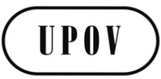 STC/50/24ORIGINAL:  InglésFECHA:  30 de enero de 2014UNIÓN INTERNACIONAL PARA LA PROTECCIÓN DE LAS OBTENCIONES VEGETALESUNIÓN INTERNACIONAL PARA LA PROTECCIÓN DE LAS OBTENCIONES VEGETALESUNIÓN INTERNACIONAL PARA LA PROTECCIÓN DE LAS OBTENCIONES VEGETALESGinebraGinebraGinebra